КАЛИНИНГРАДСКИЙ ТОРГОВО-ЭКОНОМИЧЕСКИЙ КОЛЛЕДЖ 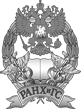 филиал федерального государственного бюджетного образовательного учреждения высшего профессионального образованияРОССИЙСКАЯ АКАДЕМИЯ НАРОДНОГО ХОЗЯЙСТВА и ГОСУДАРСТВЕННОЙ СЛУЖБЫ при ПРЕЗИДЕНТЕ РОССИЙСКОЙ ФЕДЕРАЦИИОпорный конспектТема: «Дисперсные системы»Калининград, 2013Тема: «Дисперсные системы»Дисперсные системы – системы, состоящие из множества малых частиц, распределенных в жидкой, твердой или газообразной среде. Дисперсная система включает в себя два обязательных компонента – этодисперсная фаза - измельченное веществодисперсионная среда – вещество, в котором распределена дисперсная фаза. Для всех дисперсных систем характерны два основных признака:Высокая дисперсность.Гетерогенность.Суспензии			Золи				ИстинныеЭмульсии				ГелиАэрозолиПеныпорошкиКлассификация дисперсных системПо агрегатному состоянию фаз И дисперсионную среду, и дисперсную фазу могут представлять вещества, находящиеся в различных агрегатных состояниях — твердом, жидком и газообразном.В зависимости от сочетания агрегатного состояния дисперсионной среды и дисперсной фазы можно выделить 9 видов таких систем.Основные типы дисперсных системПо размеру частицПо степени дисперсности системы распределяют на типыГрубодисперсные с радиусом частиц более 100 нм Коллоидно-дисперсные (золи) с размером частиц 100 нм до 1 нм. Молекулярные или ионные растворы с размером частиц менее 1 нм.Грубодисперсные системы. Эмульсии (и среда, и фаза — нерастворимые друг в друге жидкости, в которых одна из жидкостей взвешена в другой в виде капелек). Это  молоко, лимфа, водоэмульсионные краски , сметана, майонез, мороженное.и т. д.; Суспензии (среда — жидкость, а фаза — нерастворимое в ней твердое вещество). Это строительные растворы (например, «известковое молоко» для побелки), взвешенный в воде речной и морской ил, протертый суп.Аэрозоли — дисперсные системы, дисперсионной средой которых является газ, а дисперсной фазой могут быть твердые частицы или капельки жидкости. Различают пыли, дымы, туманы. Первые два вида аэрозолей представляют собой взвеси твердых частиц в газе (более крупные частицы в пылях), последний — взвесь мелких капелек жидкости в газе. Биоаэрозоли – пыльца и споры растений. Пены -  высококонцентрированные грубодисперсные системы, в которых дисперсионная среда жидкость, а дисперсная фаза газ.Порошки – дисперсная фаза – твердое вещество, а дисперсионная среде – газ. Грубодисперсные системы неустойчивы.Коллоидные системыКоллоидные системы — это такие дисперсные системы, в которых размер частиц фазы от 100 до 1 нм. Эти частицы не видны невооруженным глазом, и дисперсная фаза и дисперсионная среда в таких системах отстаиванием разделяются с трудом. Их подразделяют на золи (коллоидные растворы) и гели (студни).1. Коллоидные растворы, или золи. Это большинство жидкостей живой клетки (цитоплазма, ядерный сок , содержимое органоидов и вакуолей) и живого организма в целом (кровь, лимфа, тканевая жидкость, пищеварительные соки). Такие системы образуют клеи, крахмал, белки, некоторые полимеры. Коллоидные растворы внешне похожи на истинные растворы. Их отличают от последних по образующейся «светящейся дорожке» — конусу при пропускании через них луча света. 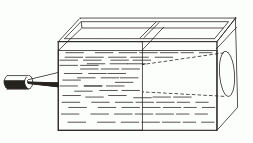 Это явление называют эффектом Тиндаля.  Более крупные, чем в истинном растворе, частицы дисперсной фазы золя отражают свет от своей поверхности, и наблюдатель видит в сосуде с коллоидным раствором светящийся конус. В истинном растворе он не образуется. Аналогичный эффект, но только для аэрозольного, а не жидкого коллоида, вы можете наблюдать в кинотеатрах при прохождении луча света от киноаппарата через воздух кинозала. Частицы дисперсной фазы коллоидных растворов нередко не оседают даже при длительном хранении из-за непрерывных соударений с молекулами растворителя за счет теплового движения. Они не слипаются и при сближении друг с другом из-за наличия на их поверхности одноименных электрических зарядов. Но при определенных условиях может происходить процесс коагуляции.Коагуляция — явление слипания коллоидных частиц и выпадения их в осадок — наблюдается при нейтрализации зарядов этих частиц, когда в коллоидный раствор добавляют электролит. При этом раствор превращается в суспензию или гель. Некоторые органические коллоиды коагулируют при нагревании (клей, яичный белок) или при изменении кислотно-щелочной среды раствора.2. Гели, или студни, представляющие собой студенистые осадки, образующиеся при коагуляции золей. К ним относят большое количество полимерных гелей, столь хорошо известные вам кондитерские, косметические и медицинские гели (желатин, холодец, желе, мармелад, торт «Птичье молоко») и конечно же бесконечное множество природных гелей: минералы (опал), тела медуз, хрящи, сухожилия, волосы, мышечная и нервная ткани и т. д. Со временем структура гелей нарушается — из них выделяется вода. Это явление называют синерезисом.РастворыРаствор — гомогенная (однородная) система, состоящая из частиц растворенного вещества, растворителя и продуктов их взаимодействияРастворы всегда однофазны, то есть представляют собой однородный газ, жидкость или твердое вещество. Это связано с тем, что одно из веществ распределено в массе другого в виде молекул, атомов или ионов (размер частиц менее 1 нм). Растворы называют истинными, если требуется подчеркнуть их отличие от коллоидных растворов.ТаблицаПримеры дисперсных системВопросы для самопроверкиЧто называется дисперсной системой, фазой, средой?Как связать дисперсность с размером частиц?Какие дисперсные системы относятся к коллоидным?Что такое коагуляция и какие факторы ее вызывают?Каково практическое значение коагуляции?Что называется суспензией?Каковы основные свойства суспензий?Что такое эмульсия и как можно ее разрушить ?Где применяютя аэрозоли?Какие существуют способы разрушения аэрозолей?Техника безопасности при работе со спиртовкамиПри работе со спиртовками надо соблюдать правила техники безопасности.Необходимо использовать спиртовку только по назначению, указанному в ее техническом паспорте. Запрещается заправлять спиртовку вблизи устройств с открытым пламенем. Не заполнять спиртовку топливом более чем наполовину объема резервуара. Нельзя перемещать или переносить спиртовку с горящим фитилем.Категорически запрещается зажигать фитиль спиртовки посредством другой спиртовки. Заправлять спиртовку только этиловым спиртом. Гасить пламя спиртовки только посредством колпачка. Не держать на рабочем столе, где используется спиртовка, легковоспламеняющиеся вещества и материалы, способные воспламеняться от кратковременного воздействия источника зажигания с низкой тепловой энергией (пламя спички,спиртовки).При работе не наклонять спиртовку, а при возникновении такой необходимости, использовать спиртовки, работающие в наклонном положении ( граненые спиртовки ). При опрокидывании спиртовки и разливе на столе горящего спирта немедленно накройте спиртовку плотной тканью, а при необходимости используйте для гашения пламени и огнетушитель. Помещение в котором производится работа со спиртовкой (спиртовками) должно быть оснащено первичными средствами пожаротушения, например, порошковым огнетушителем марки ОП-1 или ОП-2.ЛитератураА.Д. Зимон «Занимательная коллоидная химия», Москва, «Агар, .Н.А. Жарких «Химия для экономических колледжей», Ростов – на Дону, «Феникс», Физическая и коллоидная химия в общественном питании, Москва, Альфа - М 2010.Э.А. Арустамов   «Природопользование», Москва, «Дашков и К»,2008.http://ru.wikipedia.orghttp://nsportal.ru/http://festival.1september.ru/articles/575855/Дисперсионная средаДисперсная фазаДисперсная фазаДисперсная фазаДисперсионная средаГазЖидкостьТвердое телоГазДисперсная система не существуетАэрозоли (туман, облака, аэрозоли жидких лекарств, духов)Аэрозоли (дым, пыль, песчаные бури)ЖидкостьЖидкие пены, газовые эмульсииЭмульсии (сливочное масло, кремы, мази, пищеварительные соки)Суспензии и коллоидные растворы (кисели, студни, соусы, клеи)Твердое телоТвердые пены (хлеб, пемза, пенопласты, шоколад)Жемчуг, капиллярные системыСплавыДисперсионная средаДисперсионная фазаПримеры некоторых природных и бытовых дисперсных систем ГазГазЖидкостьТвердое веществоВсегда гомогенная смесь (воздух, природный газ)Туман, попутный газ с капельками нефти, карбюраторная смесь в двигателях автомобилей (капельки бензина в воздухе), аэрозоли Пыли в воздухе, дымы, смог, самумы (пыльные и песчаные бури), аэрозоли Жидкость	Газ	ЖидкостьТвердое веществоШипучие напитки, пены Эмульсии. Жидкие среды организма (плазма крови, лимфа, пищеварительные соки), жидкое содержимое клеток (цитоплазма, кариоплазма) Золи, гели, пасты (кисели, студни, клеи). Речной и морской ил, взвешенные в воде; строительные растворы Твердое веществоГазЖидкостьТвердое веществоСнежный наст с пузырьками воздуха в нем, почва, текстильные ткани, кирпич и керамика, поролон, пористый шоколад, порошки Влажная почва, медицинские и косметические средства (мази, тушь, помада и т. д.) Горные породы, цветные стекла, некоторые сплавы